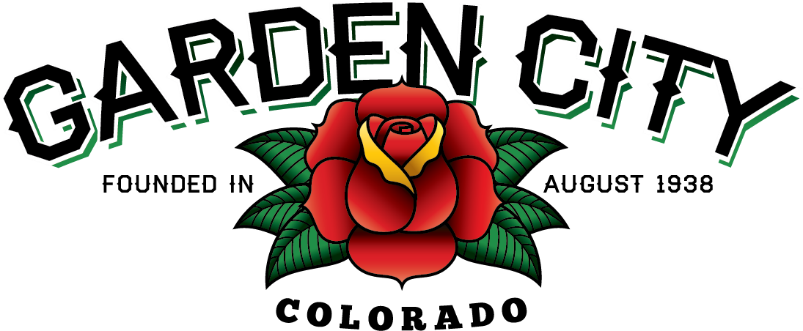 AGENDABOARD OF TRUSTEESREGULAR MEETING			                          7:00 PM		                 	                  August 20, 2019The Board will consider and may act on the following items:Call To OrderRoll CallConsent AgendaApprove Minutes From August 5, 2019 MeetingApprove Treasurer’s Report For July 2019Approve Paid BillsApprove Bills To Be Paid		Public Not On The Agenda Invited To Be HeardGrantsConsider Commercial Revitalization Grant IncreaseApprove Commercial Revitalization Grant for 2717 7th AvenueApprove Municipal Law Annual Seminar At Cost Of $275 For Town Attorney Amy PenfoldConsider 28th Street IssuesReview Quotes And Award Project For Speed Bumps In AlleyUpdate on Crosswalk IssuesConsider Exterior Improvements To Town HallConsider Posting Online Only Consider Stuccoing Exterior Of Town HallApprove Estimate For The Wall Behind The PTSD Monument In The Amount Of $5,555.00Weld County Referral ZPAG19-0003Schedule December MeetingAttorney’s ReportPolice Chief’s ReportApprove Weld Count Task Force Contribution of $1,000.00Incident ReportTime Of Day ReportAccident ReportCitation Report	 Other Board IssuesAnnouncementsBootleggin’ Days August 23- 24, 2019. There is still time to volunteer.CML District Meeting is on October 3, 2019 in Windsor from 4:00 – 7:30. Cost is $35 per person. RSVP by September 13, 2019.Adjourn